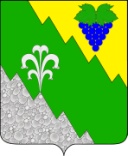 АДМИНИСТРАЦИЯ НИЖНЕБАКАНСКОГО СЕЛЬСКОГО ПОСЕЛЕНИЯ КРЫМСКОГО РАЙОНА ПОСТАНОВЛЕНИЕот 08.11.2011	     №  207станица НижнебаканскаяОб утверждении Устава муниципального бюджетного учреждения «Нижнебаканская поселенческая библиотека»          В соответствии с Федеральным Законом от 6 октября 2003 года №131-ФЗ «Об общих принципах организации местного самоуправления в Российской Федерации» и Законом Краснодарского края от 28 июля 2006 года №1075-КЗ «О разграничении имущества, находящегося в собственности муниципального образования Крымский район, между вновь образованными городскими, сельскими поселениями и муниципальным образованием Крымский район, в состав которого они входят», с целью упорядочения деятельности муниципального бюджетного учреждения «Нижнебаканская поселенческая библиотека», руководствуясь статьей 32  устава       Нижнебаканского      сельского     поселения    Крымского    района,  п о с т а н о в л я ю:     1.  Утвердить Устав муниципального бюджетного учреждения «Нижнебаканская поселенческая библиотека» (приложение).     2. Директору муниципального бюджетного учреждения «Нижнебаканская поселенческая библиотека» Житнюк Н.А. зарегистрировать Устав в установленном законом порядке.     3. Контроль над исполнением настоящего постановления возложить на заместителя главы Нижнебаканского сельского поселения Крымского района Илларионова А.Е.     4. Постановление вступает в силу со дня подписания.Глава Нижнебаканского сельского поселенияКрымского района                                                                   И.В. РябченкоУТВЕРЖДЕН:постановлением администрацииНижнебаканского сельского  поселения Крымского районаот «8» ноября 2011 г. №207 УставМуниципального бюджетного  учреждения«Нижнебаканская поселенческая библиотека»  Нижнебаканского сельского поселенияКрымского района1. Общие положения1.1. Муниципальное бюджетное учреждение «Нижнебаканская поселенческая библиотека» Нижнебаканского   сельского поселения Крымского района (именуемое далее – «Бюджетное учреждение»), является некоммерческой организацией, созданной для выполнения работ, оказания услуг в целях обеспечения реализации предусмотренных законодательством Российской Федерации полномочий органов местного самоуправления в сфере культуры Нижнебаканского сельского поселения Крымского района.1.2. Бюджетное учреждение является юридическим лицом и от своего имени может приобретать и осуществлять имущественные права, нести обязанности, быть истцом и ответчиком в суде.1.3. Наименование Бюджетного учреждения на русском языке:полное - Муниципальное бюджетное учреждение «Нижнебаканская поселенческая библиотека»; сокращенное - МБУ  «Нижнебаканская поселенческая библиотека» 1.4. Местонахождение Бюджетного учреждения – 353365 Краснодарский край, Крымский район, станица Нижнебаканская, улица Октябрьская, 5.         1.5. Бюджетное  учреждение  создано без ограничения срока деятельности.            1.6. Бюджетное учреждение имеет печать с полным наименованием на русском языке.	Бюджетное учреждение вправе иметь штампы и бланки со своим наименованием. 1.7. Бюджетное учреждение вправе создавать филиалы и открывать представительства.	Филиалы и представительства осуществляют деятельность от имени создавшего их Бюджетного учреждения. Бюджетное учреждение несет ответственность за деятельность своих филиалов и представительств.2. Предмет, цели и виды деятельности Бюджетного учреждения2.1.  Бюджетное учреждение осуществляет свою деятельность в сфере  культуры  Нижнебаканское сельское поселения Крымского района в соответствии с предметом и целями деятельности, определенными действующим законодательством и настоящим Уставом.Учреждение осуществляет  свою деятельность в соответствии с Конституцией РФ, Гражданским кодексом РФ, Федеральным Законом «О некоммерческих организациях», «Основами законодательства РФ о культуре», Федеральным Законом «О библиотечном деле», Законом Краснодарского края «О библиотечном деле в Краснодарском крае»  и настоящим Уставом.2.2. Основным видом деятельности Бюджетного учреждения    является:- формирование, обработка, учет, обеспечение безопасности и сохранности библиотечных фондов;- предоставление пользователям информации о составе библиотечных фондов через систему каталогов и другие формы библиотечного информирования;- создание специализированного банка данных, включающего  краеведческие документы;             - осуществление информационного обслуживания органов муниципальной власти и управления, информационного обеспечения социальных,  культурно-образовательных программ и проектов;- оказание консультативной помощи в поиске и выборе источников информации;- выдача во временное пользование любого документа библиотечного  фонда;- сотрудничество с другими библиотеками, развитие системы межбиблиотечного абонемента;- предоставление пользователям доступа в корпоративные и глобальные информационные сети, обслуживание пользователей в режиме локального и удаленного доступа;- проведение культурно-просветительских и образовательных мероприятий: организация литературных вечеров, встреч, конференций, лекций, фестивалей, конкурсов и иных культурных акций, организация читательских любительских клубов и объединений по интересам;- организация досуговых мероприятий, осуществление выставочной  деятельности;- предоставление гражданам дополнительных библиотечных и сервисных услуг;  2.3. Основными целями деятельности Бюджетного учреждения являются: - реализация прав граждан без каких-либо исключений на свободный  доступ к документальному фонду  и информации о его  составе;  - сохранение, накопление  и распространение знаний, информации в виде документов;    - сохранение и развитие культурного и духовного потенциала населения.2.5. Муниципальные задания для Бюджетного учреждения в соответствии с предусмотренными настоящим Уставом основными видами деятельности формирует и утверждает орган, осуществляющий функции и полномочия учредителя.Бюджетное учреждение не вправе отказаться от	 выполнения  муниципального задания. 3. Организация деятельности и управления Бюджетным учреждением3.1. Управление Бюджетным учреждением осуществляется в соответствии с законодательством Российской Федерации и Уставом Бюджетного учреждения и строится на принципах единоначалия.         3.2. Управление Бюджетным учреждением осуществляет  Директор     в соответствии с действующим законодательством и настоящим Уставом.3.3. Директор     Бюджетного учреждения назначается на должность и освобождается от должности распоряжением Главы Нижнебаканского сельского поселения  Крымского района на основании трудового договора. Трудовой договор с Директором Бюджетного учреждения заключает Глава Нижнебаканского сельского поселения Крымского района в порядке, установленном трудовым законодательством. Директор   Бюджетного учреждения подотчетен Учредителю. Срок полномочий  руководителя Бюджетного учреждения определяется трудовым договором.3.4. Директор  осуществляет руководство текущей деятельностью Бюджетного учреждения в соответствии с законами и иными нормативными актами Российской Федерации, субъекта Российской Федерации, настоящим Уставом,    трудовым договором, обеспечивает выполнение возложенных на него задач и несет ответственность за результаты деятельности Бюджетного учреждения.3.5. Директор  Бюджетного учреждения действует от имени Бюджетного учреждения без доверенности, в том числе представляет его интересы в органах государственной власти и местного самоуправления и во взаимоотношениях с юридическими и физическими лицами.3.6. Директор   Бюджетного учреждения:- совершает в установленном порядке сделки от имени Бюджетного учреждения; - утверждает структуру, смету расходов Бюджетного учреждения и штатное расписание в пределах выделенных ассигнований;- заключает договора  с юридическими и физическими лицами; - издает и утверждает приказы, распоряжения, инструкции по вопросам, входящих в комплектацию Бюджетного учреждения, обязательные для всех работников Бюджетного учреждения;- утверждает  форму, систему и размер оплаты работников Бюджетного учреждения в соответствии с законодательством Российской Федерации  согласно штатного расписания.- заключает с работниками Бюджетного учреждения трудовые договора, заключает коллективный договор, если решение о его заключении принято трудовым коллективом; - отвечает за организационно-техническое обеспечение деятельности Бюджетного учреждения;- обеспечивает соблюдение правил и нормативных требований охраны труда, противопожарной  безопасности, санитарно-гигиенического и противоэпидемического режимов;- осуществляет иные полномочия, предусмотренные действующим законодательством Российской Федерации, Трудовым договором.3.7. Директор  Бюджетного учреждения несет ответственность за нарушения договорных, кредитных, расчетных обязательств, правил хозяйствования, установленных законодательством Российской Федерации, отвечает за качество и эффективность работы Бюджетного учреждения.4. Учредитель Бюджетного учреждения4.1. Учредителем Бюджетного учреждения является администрация Нижнебаканского сельского поселения Крымского района.4.2. Функции учредителя Бюджетного учреждения осуществляет администрация Нижнебаканского сельского поселения Крымского района далее именуемое – «Учредитель». Администрация Нижнебаканского сельского поселения Крымского района далее именуемое - «Администрация» осуществляет функции собственника имущества.4.3. К компетенции Учредителя в области управления Бюджетным управлением относится:-	утверждение Устава Бюджетного учреждения, внесение в него изменений;-	рассмотрение и одобрение предложений  директора  Бюджетного учреждения, о создании и ликвидации филиалов Бюджетного учреждения, об открытии и о закрытии его представительств;-	реорганизация и ликвидация Бюджетного учреждения, а также изменение его типа;- по согласованию с Учредителем изъятие имущества, закрепленного за Бюджетным учреждением на праве оперативного управления;-    утверждение передаточного акта или разделительного баланса;-  назначение ликвидационной комиссии и утверждение промежуточного и окончательного ликвидационных балансов;- назначение директора  Бюджетного учреждения и прекращение его полномочий, а также заключение  и прекращение трудового договора с ним; - по согласованию с Администрацией  рассмотрение и одобрение предложений директора   Бюджетного  учреждения о совершении сделок с недвижимым имуществом и особо ценным движимым имуществом, закрепленным Учредителем за Бюджетным учреждением или приобретенным Бюджетным учреждением за счет средств, выделенных ему Учредителем на приобретение этого имущества; - рассмотрение и одобрение предложений  директора  Бюджетного  учреждения об участии Бюджетного учреждения в других юридических лицах, в том числе о внесении денежных средств и иного имущества в уставный (складочный) капитал других юридических лиц или передаче такого имущества иным образом другим юридическим  лицам в качестве учредителя или участника;- решение иных вопросов, предусмотренных действующим законодательством.5. Имущество и финансовое обеспечение Бюджетного учреждения     5.1. Источниками формирования имущества Бюджетного учреждения являются:- бюджет Нижнебаканского сельского поселения Крымского района;- имущество, переданное Учредителем;- иные, не запрещенные законодательством Российской Федерации источники.    5.2..Имущество Бюджетного учреждения в соответствии с Гражданским кодексом Российской Федерации закрепляется за ним на праве оперативного управления.Собственником имущества  Бюджетного учреждения является Администрация.     5.3. Земельный участок, необходимый для выполнения Бюджетным учреждением своих уставных задач, предоставляется ему на праве постоянного (бессрочного) пользования.5.4. Объекты культурного наследия (памятники истории и культуры) народов Российской Федерации, культурные ценности, природные ресурсы (за исключением земельных участков), ограниченные для использования в гражданском обороте или изъятые из гражданского оборота, закрепляются за Бюджетным учреждением на условиях и порядке, которые определяются федеральными законами и иными нормативными правовыми актами Российской Федерации.Право оперативного управления Бюджетного учреждения на объекты культурного наследия религиозного назначения, в том числе ограниченные для использования в гражданском обороте или изъятые из гражданского оборота, переданные в безвозмездное пользование религиозным организациям (а также при передаче таких объектов в безвозмездное пользование религиозным Организациям), прекращается по основаниям, предусмотренном федеральным законом.5.5. Финансовое обеспечение выполнения муниципального задания Бюджетным учреждением  осуществляется в виде субсидий из соответствующего бюджета Нижнебаканского сельского поселения Крымского района.5..6.	Финансовое обеспечение выполнения муниципального задания осуществляется с учетом расходов на содержание недвижимого имущества и особо ценного движимого имущества, закреплённых за Бюджетным учреждением учредителем или приобретенных Бюджетным учреждением за счет средств, выделенных ему учредителем на приобретение такого имущества, расходов на уплату налогов, в качестве объекта налогообложения, по которым признается соответствующее имущество, в том числе земельные участки.В случае сдачи в аренду с согласия учредителя недвижимого имущества и особо ценного движимого имущества, закрепленного за Бюджетным учреждением учредителем или приобретённого Бюджетным учреждением за счет средств, выделенных ему учредителем на приобретение такого имущества, финансовое обеспечение содержания такого имущества учредителем не осуществляется.5.7.	Финансовое обеспечение осуществления  Бюджетным  учреждением  полномочий органа местного самоуправления по исполнению публичных обязательств осуществляется   в порядке, установленном Администрацией.5.8.	Бюджетное учреждение осуществляет операции с поступающими ему в соответствии с законодательством Российской Федерации средствами через лицевые счета, открываемые в финансовом управлении Администрации муниципального образования Крымский район в соответствии с положениями  Бюджетного кодекса Российской Федерации.Бюджетное учреждение осуществляет операции по расходованию бюджетных средств в соответствии с планом финансово-хозяйственной деятельности, составленным и утвержденным в порядке, определенном соответствующим органом, осуществляющим функции и полномочия учредителя, и в соответствии с требованиями, установленными Министерством финансов Российской Федерации. 5.9. Бюджетное учреждение без согласия собственника не вправе распоряжаться особо ценным движимым имуществом, закрепленным за ним собственником или приобретённым Бюджетным учреждением за счет  средств, выделенных ему собственником на приобретение такого имущества, а также недвижимым имуществом.Под особо ценным движимым имуществом понимается движимое имущество, без которого осуществление Бюджетным учреждением своей уставной деятельности будет существенно затруднено. Порядок отнесения имущества к категории особо ценного движимого имущества устанавливается Правительством Российской Федерации и постановлением Администрации .Остальным, находящимся на праве оперативного управления имуществом, Бюджетное учреждение вправе распоряжаться самостоятельно, если иное не предусмотрено настоящим Уставом.Бюджетное учреждение вправе, осуществлять приносящую доходы деятельность лишь постольку, поскольку это служит достижению целей, ради которых оно создано, и соответствующую этим целям, при условии, что такая деятельность указана в Уставе. Доходы, полученные от такой деятельности, и приобретенное за счет этих доходов имущество поступают в самостоятельное распоряжение Бюджетного учреждения.5.10. Бюджетное учреждение вправе с согласия собственника передавать некоммерческим организациям в качестве их Учредителя или участника денежные средства (если иное не установлено условиями их, предоставления) и. иное имущество, за исключением особо ценного движимого имущества, закреплённого за ним собственником или приобретенного Бюджетным учреждением за счет средств, выделенных ему собственником на приобретение такого имущества, а также недвижимого имущества.В случаях и порядке, предусмотренных федеральными законами, Бюджетное учреждение вправе вносить указанное имущество в уставный (складочный) капитал хозяйственных обществ или иным образом передавать им это имущество в качестве их учредителя или участника.5.11. Крупная сделка может быть совершена Бюджетным учреждением только с предварительного согласия структурного подразделения администрации, осуществляющего функции и полномочия учредителя Бюджетного учреждения.Крупной сделкой признается сделка или несколько взаимосвязанных сделок, связанная с распоряжением денежными средствами, отчуждением иного имущества (которым в соответствии с федеральным законом Бюджетное учреждение вправе распоряжаться самостоятельно), а также с передачей такого имущества в пользование или в залог при условии, что цена такой сделки либо стоимость отчуждаемого или передаваемого имущества превышает 10 % балансовой стоимости активов Бюджетного учреждения, определяемой по. данным его бухгалтерской отчетности на последнюю отчетную дату.Крупная сделка, совершенная с нарушением указанных требований может быть признана недействительной по иску Бюджетного учреждения или его Учредителя, если будет доказано, что другая сторона в сделке знала или должна была знать об отсутствии предварительного согласия Учредителя Бюджетного учреждения.Директор   Бюджетного учреждения несет перед Бюджетным учреждением ответственность в размере убытков, причиненных Бюджетному учреждению в результате совершения крупной сделки с нарушением указанных требований, независимо от того, была ли эта сделка признана недействительной.5.12. Бюджетное учреждение не вправе размешать денежные средства на депозитах в кредитных организациях, а также совершать сделки с ценными бумагами, если иное не предусмотрено федеральными законами.5.13. В случае, если заинтересованное лицо имеет заинтересованность в сделке, стороной которой является или намеревается быть Бюджетное учреждение, а также в случае иного противоречия интересов указанного лица и Бюджетного учреждения в отношении существующей или предполагаемой сделки, сделка должна быть одобрена органом, осуществляющим функции и полномочия учредителя.5.14. Бюджетное учреждение отвечает по своим обязательствам всем находящимся у него на праве оперативного управления имуществом как закрепленным за ним собственником имущества, так и приобретенным за счет доходов, полученных от приносящей доход деятельности, за исключением особо ценного движимого имущества, закрепленного за Бюджетным учреждением собственником этого имущества или приобретенного Бюджетным учреждением за счет выделенных собственником имущества средств, а также недвижимого имущества. Собственник имущества Бюджетного учреждения не несет ответственности по обязательствам Бюджетного учреждения.6. Информация о деятельности Бюджетного учреждения6.1. Бюджетное учреждение обеспечивает открытость и доступность следующих документов:- учредительные документы, в том числе внесенные в них изменения;- свидетельство о государственной регистрации Бюджетного учреждения;- решение Учредителя о создании Бюджетного учреждения;- решение Учредителя о назначении  директора  Бюджетного учреждения;- положения о филиалах, представительствах Бюджетного учреждения;- план финансово-хозяйственной деятельности Бюджетного учреждения, составляемый и утверждаемый в порядке, определенном соответствующим органом, осуществляющим функции и полномочия Учредителя и соответствии с требованиями, установленными Министерством финансов Российской Федерации;- 	годовая бухгалтерская отчетность Бюджетного учреждения;- 	сведения о проведенных в отношении Бюджетного учреждения контрольных мероприятиях и их результатах;- 	муниципальное задание на оказание услуг (выполнение работ);-	отчет о результатах своей деятельности и об использовании закрепленного за ними муниципального имущества, составляемый и утверждаемый в порядке, утвержденном постановлением Администрации  в соответствии с общими требованиями, установленными действующим законодательством.Бюджетное учреждение обеспечивают открытость и доступность документов, указанных в пункте 6.1. настоящего Устава, с учетом требований законодательства Российской Федерации о защите государственной тайны.Предоставление информации муниципальным  Бюджетным учреждением, ее размещение на официальном сайте в сети Интернет и ведение указанного сайта  осуществляются в порядке, установленном действующим законодательством.7. Реорганизация, изменения типа, ликвидация Бюджетного учреждения7.1.	Бюджетное учреждение может быть реорганизовано в порядке, предусмотренном Гражданским кодексом Российской Федерации, Федеральным, законом «О некоммерческих организациях», другими федеральными законами и нормативными актами Совета Нижнебаканского сельского поселения Крымского района.Реорганизация учреждения может быть осуществлена в форме его слияния, присоединения, разделения или выделения.7.2.	Принятие решения о реорганизации и проведение реорганизации Бюджетного учреждения, если иное не установлено актом Правительства Российской Федерации, установленном действующим законодательством и решением Совета Нижнебаканского сельского поселения Крымского района.Изменение типа Бюджетного учреждения не является его реорганизацией. При изменении типа Бюджетного учреждения в его учредительные документы вносятся соответствующие изменения.Изменение типа Бюджетного учреждения в целях создания казенного учреждения осуществляются в порядке, устанавливаемом действующим законодательством и решением Совета Нижнебаканского сельского поселения Крымского района. 7.5.	Принятие решения о ликвидации и проведении ликвидации Бюджетного учреждения осуществляются в порядке, установленном действующим законодательством и решением Совета Нижнебаканского сельского поселения Крымского района.7.6.	Имущество Бюджетного учреждения, оставшееся после удовлетворения требовании кредиторов, а также имущество, на которое в соответствии с федеральными законами, не может быть обращено взыскание по обязательствам Бюджетного учреждения, передается ликвидационной комиссией собственнику соответствующего имущества.8. Порядок внесения изменений в устав Бюджетного учреждения8.1	Изменений в устав Бюджетного учреждения вносятся в порядке, установленном постановлением администрации Нижнебаканского сельского поселения Крымского района.